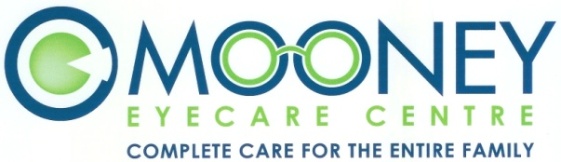 Comprehensive Eye Exam Agreement:OPTOMAP Imaging Technology and Dilated Exam InformationAt Mooney EyeCare Centre, we pride ourselves on providing the most thorough eye exam for our patients while taking the time to help you understand your eye health and care.  In order to do this most efficiently and effectively we have invested in technology that can allow us to examine the inside of your eye while we explain exactly what we are seeing.  This technology called OPTOMAP imaging provides the most complete evaluation of your eye health by allowing your doctor to see a larger field of view inside your eye (up to 85% compared to 60% with dilation and 20% without dilation)view structures differently than traditional eye exams by using different software advancementszoom in and out to get a different perspective of your eye structuresobtain a 3D enhancement of your eyepermanently record  the inside of your eye for comparison in future examsgenerally not need to dilate your eyesBecause this technology allows the most thorough exam it is generally the doctors’ preferred way to evaluate the health of the inside of your eye. Dilation may still be performed for some disease conditions or if you choose dilation which is covered by insurance. The evaluation of your health with the OPTOMAP technology and archiving of the photos is a $40 charge ($10 per each additional family member from the same family seen on the same day or within 1 week).  This evaluation is recommended at least every 12 months.We understand that you have a choice for your eye care and we appreciate you allowing us to care for your eye health.  Please allow us to do the best exam possible by choosing and initialing an option below.________  I choose OPTOMAP imaging technology and evaluation ($40 charge, no dilating drops)________ I choose dilation and evaluation (I understand that there are minimal to no systemic side effects, the eyes will not be able to focus up close, I may be sensitive to light, and my eyes may stay dilated for several hours, all of which will return to normal when the drops have completely worn off)________ I choose to have neither performed. (I understand that by choosing not to have my eyes/child’s eyes imaged with OPTOMAP technology or dilated, the eyes cannot be assessed to the optimal degree)__________________________________      ___________________________________         ___________Signature of patient or guardian		        Patient Name				         Date